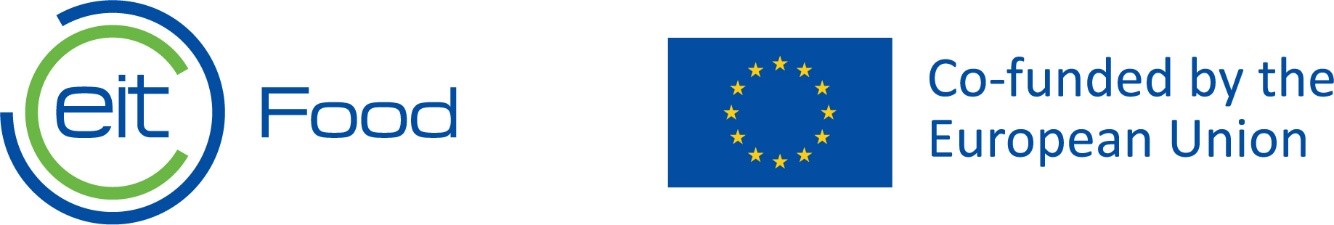 EIT FoodRIS Consumer Engagement LabsImplementing Participants CallThe deadline for the submission of full applications is 12th February, 2024, at 11:00 AM CET. The full application will consist of the completed application form based on the provided template in MS Word format.All applications must be emailed in English to the following address within the deadline mentioned above:Subject line: Consumer Engagement Labs Application 2024E-mail: magdalena.zatorska@uw.edu.plEIT Food – Making Food Innovation Happen Knowledge & Innovation Community on Food, 
part of the European Institute of Innovation and Technology (EIT)http://www.eitfood.eu By submitting this application form, we confirm that the information provided above correctly represent the scope of activities and plans of our organisations. We understand that the information provided in this form may be used to define obligations in participation agreement. We give consent to processing the application by EIT Food, its Co-Location Centres, University of Warsaw and external experts involved in the evaluation process, and we are willing to cooperate to provide further information or documents confirming the facts presented above.If selected, we declare the willingness to promptly proceed to become participants of the EIT Food activity. We are aware of the scope of services that should be provided and confirm having familiarized ourselves with the contents of the call, published online by EIT Food.Date								……………………………………………………………………………………………………				…………………………………………………Name of the person 						Name of the personsubmitting the application					submitting the application…………………………………………………				…………………………………………………Scientific organisation						Food producerScientific organisation (higher education or public research institute)Scientific organisation (higher education or public research institute)A1. CountryFunding is only available to organisations from countries covered by the EIT Regional Innovation Scheme (RIS): EU Member States (Bulgaria, Croatia, Czechia, Estonia, Greece, Spain, Italy, Cyprus, Latvia, Lithuania, Hungary, Malta, Poland, Portugal, Romania, Slovenia, Slovakia), Horizon Europe Associated Countries (Montenegro, North Macedonia, Serbia, Türkiye, Ukraine) and Outermost Regions (Guadeloupe, French Guiana, Réunion, Martinique, Mayotte and Saint-Martin - France, the Azores and Madeira - Portugal, and the Canary Islands - Spain)Funding is only available to organisations from countries covered by the EIT Regional Innovation Scheme (RIS): EU Member States (Bulgaria, Croatia, Czechia, Estonia, Greece, Spain, Italy, Cyprus, Latvia, Lithuania, Hungary, Malta, Poland, Portugal, Romania, Slovenia, Slovakia), Horizon Europe Associated Countries (Montenegro, North Macedonia, Serbia, Türkiye, Ukraine) and Outermost Regions (Guadeloupe, French Guiana, Réunion, Martinique, Mayotte and Saint-Martin - France, the Azores and Madeira - Portugal, and the Canary Islands - Spain)A2. Legal entity nameA3. PIC Number: https://www.eitfood.eu/files/PIC-Guidance.pdfA4. Office address (street, city, country)A5. Website addressA6. The organisation is a legally incorporated entity in one of the EU or Horizon Europe eligible country listed above for a minimum of 3 yearsYes / NoA7. Please describe previous experiences (if any) of working with the food producer – the other member of your consortiumContact person / person completing the application on behalf of the scientific organisationContact person / person completing the application on behalf of the scientific organisationA8. Full nameA9. PositionA10. E-mailA11. Phone (desk)A12. Phone (mobile)A13. I agree to comply with requests for documents during due diligence/validationYes / NoFood producerFood producerB1. CountryFunding is only available to organisations from countries covered by the EIT Regional Innovation Scheme (RIS): EU Member States (Bulgaria, Croatia, Czechia, Estonia, Greece, Spain, Italy, Cyprus, Latvia, Lithuania, Hungary, Malta, Poland, Portugal, Romania, Slovenia, Slovakia), Horizon Europe Associated Countries (Montenegro, North Macedonia, Serbia, Türkiye, Ukraine) and Outermost Regions (Guadeloupe, French Guiana, Réunion, Martinique, Mayotte and Saint-Martin - France, the Azores and Madeira - Portugal, and the Canary Islands - Spain)Funding is only available to organisations from countries covered by the EIT Regional Innovation Scheme (RIS): EU Member States (Bulgaria, Croatia, Czechia, Estonia, Greece, Spain, Italy, Cyprus, Latvia, Lithuania, Hungary, Malta, Poland, Portugal, Romania, Slovenia, Slovakia), Horizon Europe Associated Countries (Montenegro, North Macedonia, Serbia, Türkiye, Ukraine) and Outermost Regions (Guadeloupe, French Guiana, Réunion, Martinique, Mayotte and Saint-Martin - France, the Azores and Madeira - Portugal, and the Canary Islands - Spain)B2. Legal entity nameB3. PIC Number: https://www.eitfood.eu/files/PIC-Guidance.pdfB4. Company registration address (street, city, country)B5. Website addressB6. Year of company registrationB7. The organisation is a legally incorporated entity in one of the EU or Horizon Europe eligible country listed above for a minimum of 3 yearsYes / NoB8. The company operates as a food producer (NACE code C10)Yes / NoB9. The company focuses on food products for end consumersYes / NoContact person / person completing the application on behalf of the food producerContact person / person completing the application on behalf of the food producerB10. Full nameB11. PositionB12. E-mailB13. Phone (desk)B14. Phone (mobile)B15. I agree to comply with requests for documents during due diligence/validationYes / NoDemonstrable fit for the roleDemonstrable fit for the roleC1. Please provide examples of the relevant activities/services/projects implemented by your organisation that involved qualitative consumer or citizen studies (such as: workshops with consumers, focus group interviews, participatory workshops or co-creation processes, based on qualitative research methods) and justify, why they are meaningful for the projectDetails of 2-4 experts - facilitatorsConsumer Engagement Labs co-creation processes involve a series of consumer sessions led by experts – facilitators, with 4 groups of consumers working in parallel, each supported by their own facilitator. Successful delivery of Labs requires active involvement of 2-4 facilitators. By submitting this application you declare that all of the below-listed experts will be involved in the delivery of Labs co-creation processes, and their costs will be included in the activity budget.C2. Expert 1C2. Expert 1C2.1. Full nameC2.2. GenderMale / Female / OthersC2.3. CitizenshipC2.4. Field of education, highest degreeC2.5. Short profile, indicating relevant experiences related to moderating/facilitating qualitative consumer or citizen studiesC2.6. Type of engagementEmployment contract / ContractorC3. Expert 2C3. Expert 2C3.1. Full nameC3.2. GenderMale / Female / OthersC3.3. CitizenshipC3.4. Field of education, highest degreeC3.5. Short profile, indicating relevant experiences related to moderating/facilitating qualitative consumer or citizen studiesC3.6. Type of engagementEmployment contract / ContractorC4. Expert 3C4. Expert 3C4.1. Full nameC4.2. GenderMale / Female / OthersC4.3. CitizenshipC4.4. Field of education, highest degreeC4.5. Short profile, indicating relevant experiences related to moderating/facilitating qualitative consumer or citizen studiesC4.6. Type of engagementEmployment contract / ContractorC5. Expert 4C5.1. Full nameC5.2. GenderMale / Female / OthersC5.3. CitizenshipC5.4. Field of education, highest degreeC5.5. Short profile, indicating relevant experiences related to moderating/facilitating qualitative consumer or citizen studiesC5.6. Type of engagementEmployment contract / ContractorImpactImpactD1. Societal challenge selected for the consumer co-creation processTargeted nutrition / Protein diversification 
[select one]D2. Food product category description[please specify one food product category]D3. Food product PRODCOM code in accordance with COMMISSION REGULATION (EU) 2019/1933 of 6 November 2019 establishing the ‘Prodcom list’ of industrial products referred to in Council Regulation (EEC) No 3924/91 (https://eur-lex.europa.eu/legal-content/EN/ALL/?uri=CELEX%3A32019R1933)[please describe the selected food product category by specific product code identified as PRODCOM code]D4. Please describe the intended focus of your Labs co-creation process - societal, economic and environmental impacts related to the challenge that would be addressed through the proposed focus of co-creation process (including specific consumer segments such as vulnerable groups, nutritional needs overlooked by food producers, societal benefits resulting from the design and commercialisation of new products addressing the challenge/target consumer segment)D5. Preliminary criteria for selecting target consumers (e.g. specific age group, special nutritional needs, vulnerabilities, food consumption contexts – the criteria should be aligned with the intended focus of the Labs, societal challenges and expected impacts)Market prospectsMarket prospectsE1. Country(ies) where the new food product will be offeredE2. Please describe the market prospects of the selected product category in the target country(ies), including: estimated size of the market, demonstrated consumer demand, intensity of existing competition and potential to develop innovative solutions that would be attractive for consumersE3. Please describe the relevant commercial potential of food producer, including existing revenues, successful product marketing activities, access to retail channels, breadth of the existing portfolio of food products, as well as fit between the selected product type and experiences of the companyImplementation - timelineImplementation - timelineF1. Consumer workshopsConsumer workshops (co-creation processes) of the Consumer Engagement Labs will need to be organized in Q1-Q2’2024 and finish latest by the end of June 2024.The scientific organization co-ordinating the workshops will need to launch open recruitment of consumers, recruit 4 groups of consumers meeting detailed selection criteria and consisting of at least 20 persons, and organize subsequent sessions with each Please define a realistic timeline with deadlines for the tasks and submission of deliverables that will be the basis for your obligations as activity participant.F1.1. Start of consumer recruitment (using dedicated communication materials)Start date: 1 March 2024F1.2. End of consumer recruitment(recruitment open for at least 3 weeks)Date: XX XXXXX 2024F1.3. Pre-session (week 1, online, ~90 minutes) organized separately for 4 consumer groupsDate: XX XXXXX 2024Written summary of the session and video recordings for each of the 4 consumer groups will be shared with University of Warsaw before the beginning of the next sessionWritten summary of the session and video recordings for each of the 4 consumer groups will be shared with University of Warsaw before the beginning of the next sessionF1.4. Session 1 (week 2, online, ~150 minutes) organized separately for 4 consumer groupsDate: XX XXXXX 2024Written summary of the session and video recordings for each of the 4 consumer groups will be shared with University of Warsaw before the beginning of the next sessionWritten summary of the session and video recordings for each of the 4 consumer groups will be shared with University of Warsaw before the beginning of the next sessionF1.5. Session 2 (week 3, online, ~150 minutes) organized separately for 4 consumer groupsDate: XX XXXXX 2024Written summary of the session and video recordings for each of the 4 consumer groups will be shared with University of Warsaw before the beginning of the next sessionWritten summary of the session and video recordings for each of the 4 consumer groups will be shared with University of Warsaw before the beginning of the next sessionF1.6. Session 3 (week 4, online, ~90 minutes) organized separately for 4 consumer groupsDate: XX XXXXX 2024Written summary of the session and video recordings for each of the 4 consumer groups will be shared with University of Warsaw before the beginning of the next sessionWritten summary of the session and video recordings for each of the 4 consumer groups will be shared with University of Warsaw before the beginning of the next sessionF1.7. Session with the company (week 4 or later, online, ~60 minutes)Date: XX XXXXX 2024Written summary of the session and video recording will be shared with University of Warsaw before the beginning of the next sessionWritten summary of the session and video recording will be shared with University of Warsaw before the beginning of the next sessionF1.8. Session 4 (week 5 or later, online or face-to-face, ~120 minutes) organized jointly for 4 consumer groupsDate: XX XXXXX 2024Written summary of the session and video recording will be shared with University of Warsaw before the beginning of the next sessionWritten summary of the session and video recording will be shared with University of Warsaw before the beginning of the next sessionF1.9. End of the consumer workshops reportingEnd date: 28 June 2024[by this date, sessions 1-4 with all 4 consumer groups should have been concluded, and all session summaries, outputs and video recordings shared with University of Warsaw – please plan your timeline accordingly, no deadline extension beyond 28 June 2024 possible]F2. Food producer commercialisation planningFollowing the consumer workshops (co-creation processes) of the Consumer Engagement Labs, the food producer will select the most attractive consumer proposals and prepare the commercialisation plan that needs to be shared with University of Warsaw latest by the end of October 2024.F2.1. End of the food producer reporting (submission of the product commercialisation plan)End date: 31 October 2024[by this date, the product commercialisation plan should have been finalized and shared with University of Warsaw – please plan your timeline accordingly, no deadline extension beyond 31 October 2024 possible]Implementation - budgetsImplementation - budgetsParticipants - scientific organisation and food producer - confirm how their detailed budgets are split into specific cost categories. You can do it either by accepting the proposed, indicative budgets listed in the application form, or by suggesting another distribution of the costs divided into costs of personnel, travel and purchases (the indirect costs and the total budget remain unchanged).Participants - scientific organisation and food producer - confirm how their detailed budgets are split into specific cost categories. You can do it either by accepting the proposed, indicative budgets listed in the application form, or by suggesting another distribution of the costs divided into costs of personnel, travel and purchases (the indirect costs and the total budget remain unchanged).G1. Indicative budget of scientific organisationG1. Indicative budget of scientific organisationG1.1. Personnel costs10,000€G1.2. Travel and subsistence1,000€G1.3. Cost of other goods, works and services4,000€G1.4. Indirect costs @ 25%3,750€G1.5. Total budget of scientific organisation in 202418,750€G2. Indicative budget of food producerG2. Indicative budget of food producerG1.1. Personnel costs5,000€G1.2. Travel and subsistence1,000€G1.3. Cost of other goods, works and services4,000€G1.4. Indirect costs @ 25%2,500€G1.5. Total budget of food producer in 202412,500€